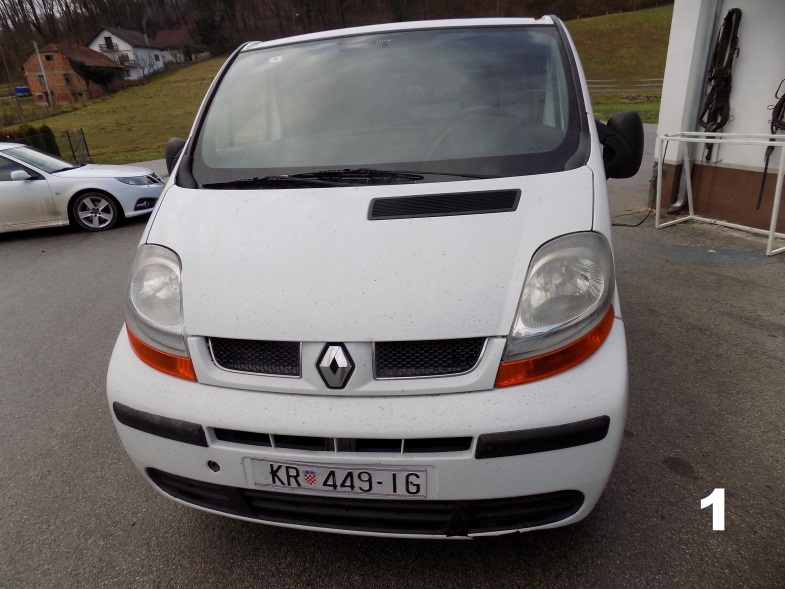 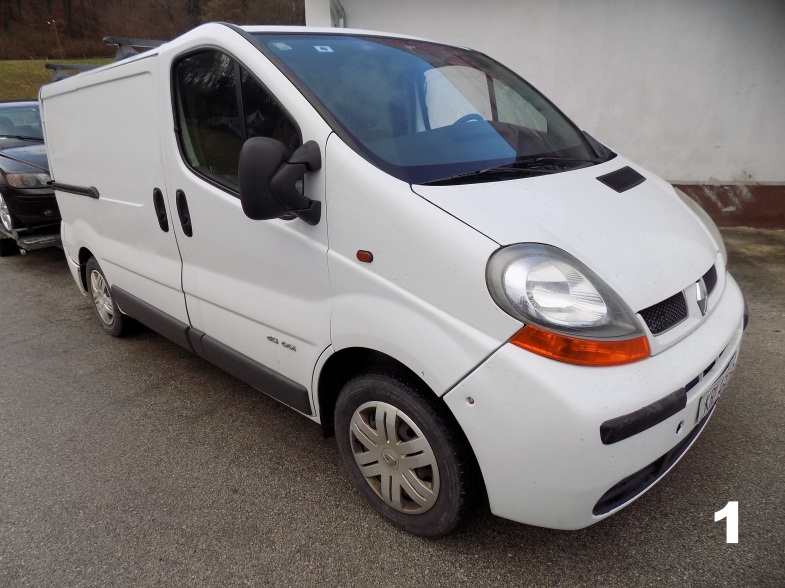              1. Renault – prednja  strana			                 2. Renault – desna  strana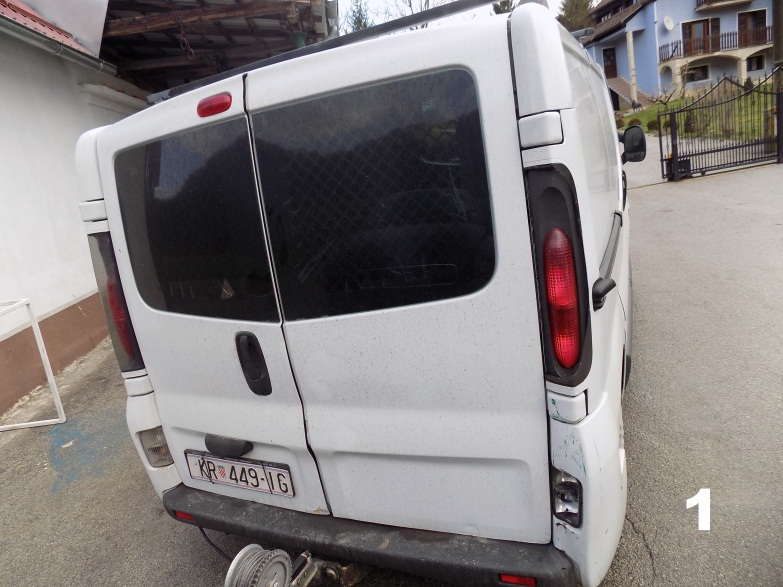 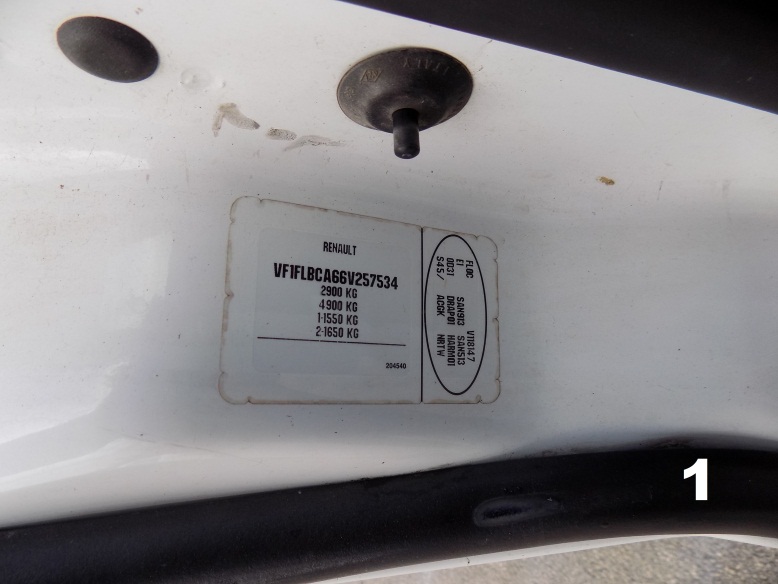                  3. Renault  – zadnja strana		                            4. Renault – broj šasije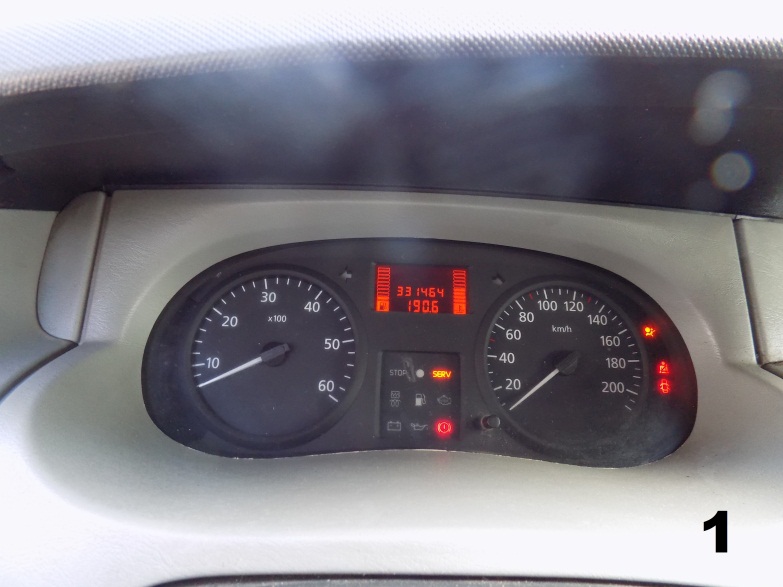 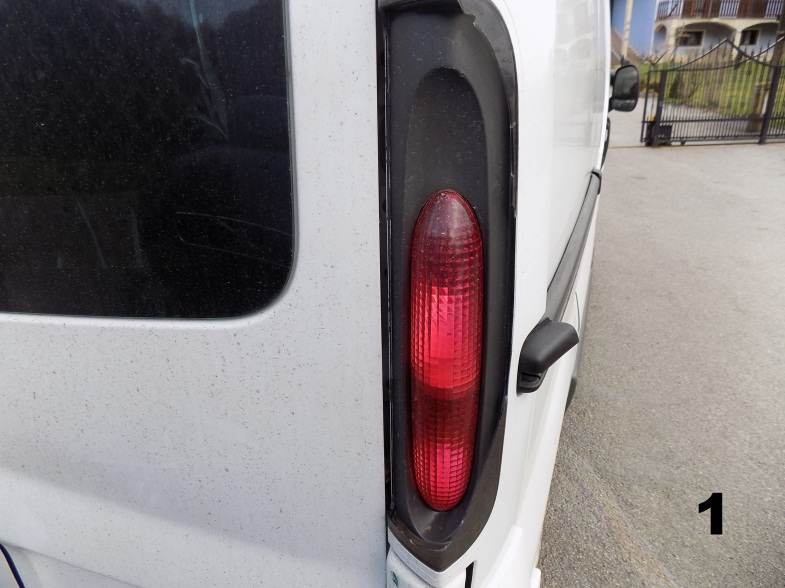  	            5. Renault  – kilometar sat			                               6. Renault – oštećenje zadnjeg svjetla